  5th Annual 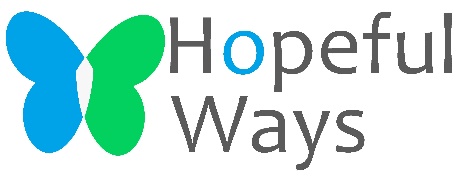 “Bicycling to Restore Sight”FundraiserAugust 23rd marks the start of the 5th Annual Hopeful Ways “Bicycling to Restore Sight” raising money to restore vision to impoverished people in Nicaragua who are nearly blind with severe cataracts. Each $180 raised provides a cataract surgery to restore someone’s eyesight. DONATE NOW      to support this worthy causeJim Carlins is participating in this bicycle ride with the goal of raising $2,200 so that 12 needy people can have their vision restored with cataract surgery. The bike route will cover over 300 miles of steep mountainous terrain in the Vermont Green Mountains with 16,000 feet uphill elevation change. The 6-day trip is self-supported with riders carrying their own food, clothing and camp gear. Follow Jim on this journey through daily posts at  www.facebook.com/jjcarlins (cellular service permitting in the rural communities).Hopeful Ways is an all-volunteer 501c3 non-profit organization. 100% of donations deliver much needed and valuable services.Thank you for your support!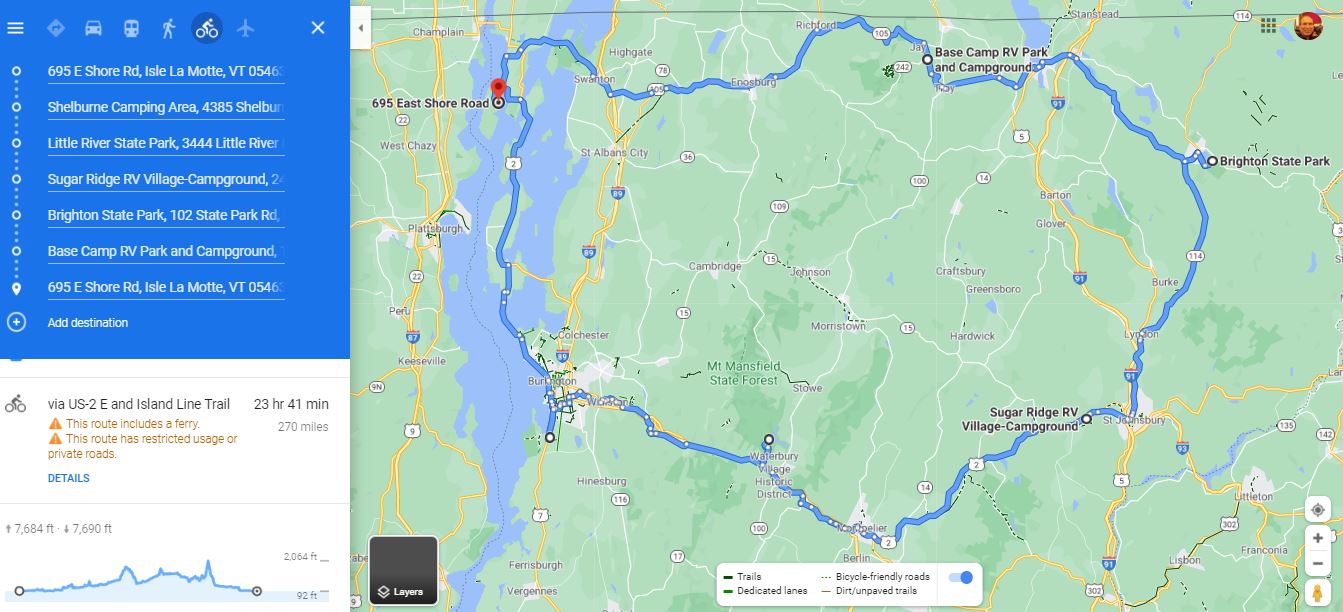 